Matematyka kl. VIZadanie na 04.05.2020(poniedziałek) Temat: Matematyka na co dzień – tabelePrzepiszcie notatkę:Tabele są używane do przedstawiania różnych informacji.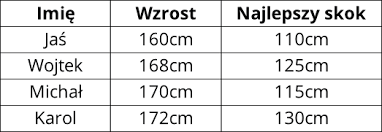  Z powyższej tabeli można odczytać wzrost chłopców i ich najlepszy skok.Można wywnioskować, że najdalej skoczył Karol, który jednocześnie jest najwyższy.Zadanie na 05.05.2020(wtorek)Temat: Nanoszenie informacji do tabeliZadanie:Przeczytaj tekst i uzupełnij tabelę. Kuba, Szymon i Zosia rozmawiają o wynikach trzech klasówek, które mieli w ostatnim miesiącu. Z języka polskiego Zosia dostała czwórkę, a obaj chłopcy dostali trójki. Z matematyki Zosia i Kuba dostali piątki, a Szymon dostał czwórkę. Z historii najlepszy był Szymon – dostał piątkę, podczas gdy pozostała dwójka dzieci dostała trójki. Zadanie na 06.05.2020(środa)Temat: Odczytywanie informacji z tabeliZadanie: Poniżej znajdziesz fragment tabeli piłkarskiej ekstraklasy. Uzupełnij tekst, korzystając z danych zawartych w tabeli.Na czele tabeli znajduje się Wisła Kraków, która w ośmiu meczach zdobyła……………….. punkty. Kolejna drużyna,……………… , ma……………… punktów, czyli o……………. mniej niż Wisła Kraków. Trzecia drużyna to………………. , która ma………….. punktów. Na czwartym miejscu uplasował się Ruch Chorzów, który uzyskał……………… punktów, ale rozegrał dopiero………….. meczów. Legia Warszawa strzeliła………………….. bramek, a straciła tylko jedną. Dwie drużyny……………………………………………………., i………………………………………. , strzeliły po 16 bramek. Dwie drużyny, Ruch Chorzów i , straciły po…………. bramki.Zadanie na 07.05.2020(czwartek)Temat: Odczytywanie dużych liczb z tabeli1000 = 1 tysiąc = 1 tys.2tys. = 200015tys. = 15000156tys. = 1560001000000 = 1 milion = 1mln7mln = 70000003,4mln = 340000058,9mln = 2890000Zadanie: Uzupełnij zapisy pod tabelami. Ludność Wrocławia w 2000roku: 634 tys.= 634000.Ludność Wrocławia w 1950roku:…………………………………Ludność Polski w 2000roku: …………………………………….Wykonane zadania prześlijcie na mojego maila (a.fedak@soswnowogard.pl) Uwaga rodzice/opiekunowie: Proszę zachęcać, wspierać i pilnować a w razie potrzeby pomagać swojemu dziecku, aby systematycznie najlepiej zgodnie        z planem lekcji wykonywało zadania i robiło notatki w zeszycie.  Pozdrawiam Anna FedakJ.polskiMatematykaHistoriaKubaSzymonZosiaKlub sportowyRozegrane meczePunktyBramki strzeloneBramki straconeWisła Kraków822164Legia Warszawa817101Polonia Bytom816125Ruch Chorzów71594Lech Poznań8131612Lechia Gdańsk813119Korona Kielce8111112RokLudność Wrocławia (tys.)Ludność Polski (mln)195030925,0200063438,6RokLudność Wrocławia (tys.)Ludność Polski (mln)195030925,0200063438,6RokLudność Wrocławia (tys.)Ludność Polski (mln)195030925,0200063438,6